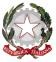 Ministero dell’Istruzione e del MeritoUfficio Scolastico Regionale per il LAZIOLICEO SCIENTIFICO STATALE "LOUIS PASTEUR"Via G. Barellai, 130 - 00135 ROMA  06121123440-063386628  0630602920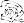 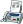 Distretto 27 – Ambito 8 - Cod. Fisc. 80218970582 – Cod. Mecc. RMPS26000Vrmps26000v@istruzione.it pec: rmps26000v@pec.istruzione.it web: www.liceopasteur.edu.itProt. n° 					CANDIDATURA COLLABORATORE VICEPRESIDENZA A.S. ______Il/la sottoscritto/a ________________________________________ fa richiesta di ricoprire il ruolo di Collaboratore in VicepresidenzaDichiara di essere in possesso dei seguenti titoli valutabili: Anzianità di servizio: anni____________ Precedenti incarichi di Funzioni Strumentali/Commissioni (specificare quali):____________________________________________________________________________________________________________________________________________________________________________________________________Corsi di aggiornamento ed esperienze specifiche in relazione alle aree individuate (specificare quali): ____________________________________________________________________________________________________________________________________________________________________________________________________Incarichi connessi al coordinamento di progetti (specificare quali):____________________________________________________________________________________________________________________________________________________________________________________________________Particolari esperienze professionali (specificare quali):____________________________________________________________________________________________________________________________________________________________________________________________________Particolare abilità sulle tecnologie informaticheAllego alla presente il Curriculum vitae Data, _______________________ 		             Firma ___________________________